Naslov dogodka, ki odraža ključno sporočilo  Ime gostujočega kraja in naslov (ali koordinate) Demonstrator 1
Demonstracija naslova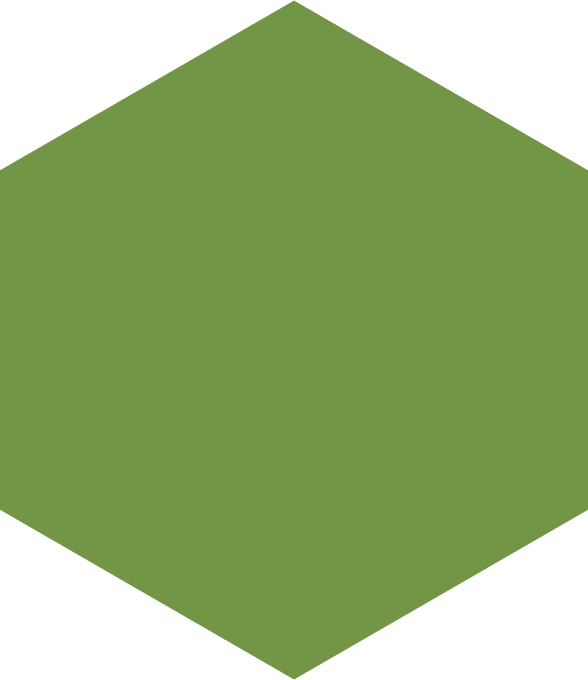 Demonstrator 2
Demonstracija naslovaDemonstrator 3
Demonstracija naslovaVstop: “Prost”Vstop: "Prost"Prijavite se na: "e-poštni naslov, povezava do prijavnega obrazca ali drugi kontaktni podatki"Za več informacij in podroben program: “Spletna stran”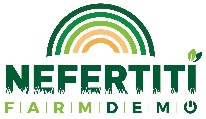 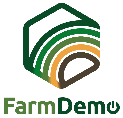 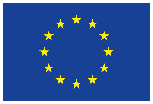 